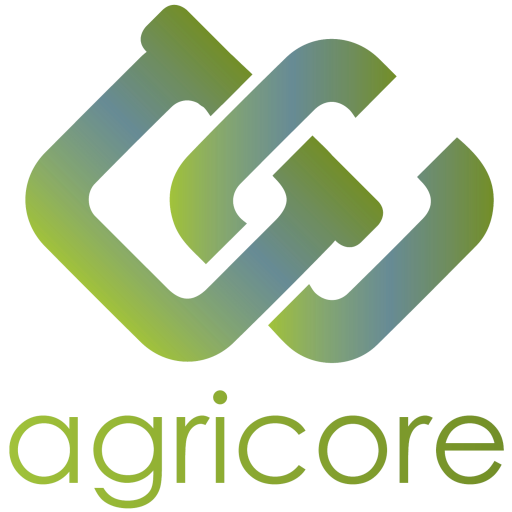 Informazioni sul DocumentoVersion HistoryRIASSUNTOLa Deliverable 5.1 contiene una revisione della letteratura teorica ed empirica presente in merito alle tematiche associate allo sviluppo dei sei moduli, vale a dire la valutazione dell'impatto delle politiche, gli impatti socio-economici dell'agricoltura e la sua integrazione nella società rurale, gli impatti ambientali e climatici dell'agricoltura, i servizi ecosistemici, gli input e gli output dei mercati agricoli e i loro collegamenti, e i moduli del mercato dei terreni agricoli, che saranno sviluppati nelle tasks da 5.2 a 5.7 del progetto AGRICORE. I domini di analisi di questi moduli tengono conto dei molti fattori esterni che influenzano il processo decisionale di un agricoltore e che arricchiscono i risultati della valutazione della politica agricola per mezzo di un modello agent-based a livello di azienda agricola come quello che sarà sviluppato nel PROGETTO AGRICORE.La revisione di questa ampia letteratura esistente ha evidenziato la crescente necessità di utilizzare sia dati a livello di azienda agricola (o altamente disaggregati) sia modelli che permettono una più granulare rappresentazione del comportamento degli agricoltori in risposta anche a misure politiche molto mirate, come quelle del Pillar II della Politica Agricola Comune. La revisione ha fornito ai partner di AGRICORE coinvolti nello sviluppo dei sei moduli che interagiscono con il modello ABM (WP3) le informazioni dei precedenti tentativi di modellazione che permetteranno di valutare quali lacune possono essere colmate da uno sforzo ambizioso, ma realistico. Per far si che moduli e suite siano funzionanti, i modellatori dovranno dare priorità alle vie di sviluppo, pur essendo consapevoli della capacità tecnica dell'infrastruttura su cui verrà eseguita la suite AGRICORE.CONCLUSIONIQuesto Deliverable ha riesaminato l'ampia letteratura esistente nell'area della valutazione dell'impatto delle politiche, l'impatto socio-economico dell'agricoltura e il suo impatto sulle aree rurali, l'impatto ambientale e climatico dell'agricoltura così come i servizi ecosistemici, gli input e gli output del mercato agricolo, con un focus sull'input speciale che è la terra. Oltre a fornire un'analisi dettagliata dei dataset più comunemente e recentemente impiegati nel lavoro empirico, la revisione ha affrontato anche le metodologie impiegate.La revisione ha evidenziato la maggiore dipendenza sia dai dati a livello di azienda (o altamente disaggregati) che dai modelli che permettono una rappresentazione più granulare del comportamento degli agricoltori in risposta anche a misure politiche molto mirate, come quelle del secondo pilastro della PAC. La revisione ha fornito ai partner AGRICORE coinvolti nello sviluppo dei cinque moduli che interagiscono con il modello ABM (WP3), le informazioni dai precedenti sforzi di modellazione che permetteranno di esplorare quali lacune possono essere colmate da un ambizioso, ma realistico, impegno. Per raggiungere il traguardo di moduli e suite funzionanti, i modellatori dovranno dare priorità alle strade per lo sviluppo, pur essendo consapevoli della capacità tecnica dell'infrastruttura su cui la suite AGRICORE verrà eseguita.Titolo del progettoStrumento di supporto agent-based per lo sviluppo delle politiche agricoleAcronimo del progettoAGRICOREBando del progettoH2020-RUR-04-2018-2019Numero di sovvenzione816078Durata del progetto1.09.2019-31.8.2023 (48 mesi)VersioneDescrizioneOrganizzazioneData1.0Struttura del modello UNIPR, IDEGennaio 2021.1Definizione di massima: valutazione dell'impatto delle politiche UNIPR, IDE, IAPAS,AUTH, AKD, UTPGennaio – Febbraio 20201.2Definizione di massima: impatti socio-economici dell'agricoltura e della sua integrazione nella società ruraleUNIPR, IDEGennaio – Febbraio 20201.3Definizione di massima: impatti ambientali e climatici dell'agricolturaUNIPR, IDE, IAPAS, UTPGennaio – Febbraio 20201.4Definizione di massima: servizi ecosistemici UNIPR, IDE, IAPAS, UTPFebbraio 20201.5Definizione di massima: mercati dei prodotti e dei fattori di produzione agricoli e loro collegamentiUNIPR, IDE, AKD, AUTHFebbraio 2021.6Definizione di massima: mercati dei terreni agricoli  UNIPR, IDE, AKD, AUTHFebbraio 20201.7Revisione della letteratura di primo livello da parte di tutti i partner UNIPR, IDE, AKD, AUTH,UTP, IAPASFebbraio – Marzo 20201.8Revisione della letteratura di secondo livello da parte di tutti i partner, tenendo conto dei commenti, delle integrazioni richieste e dei chiarimentiUNIPR, IDE, AKD, AUTH,UTP, IAPASMarzo – Maggio 20201.9Revisione dei contenuti del primo ciclo da parte di tutti i partner UNIPR, IDE, AKD, AUTH,UTP, IAPASMaggio – Giugno 20202.0Revisione dei contenuti in seconda battuta da parte di tutti i partner, tenendo conto di commenti, integrazioni necessarie e chiarimentiUNIPR, IDE, AKD, AUTH,UTP, IAPASGiugno – Luglio 20202.1Revisione interna del documentoUNIPR, IDE, AKD, AUTH,UTP, IAPASLuglio – Agosto 2020